                 嘉義縣布袋鎮永安國小環保踩街活動照片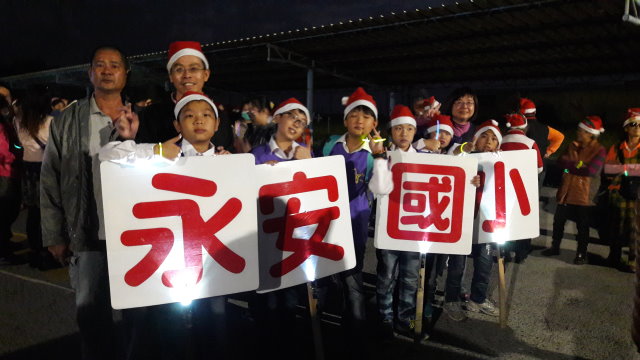 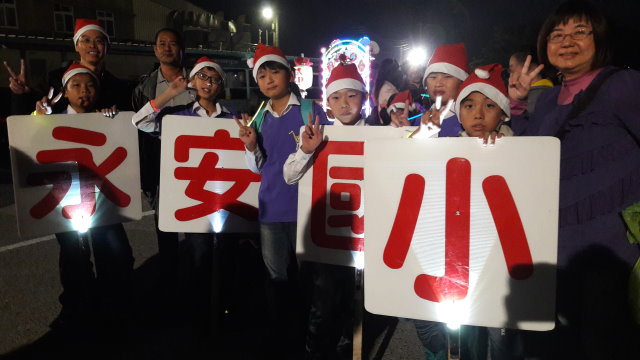 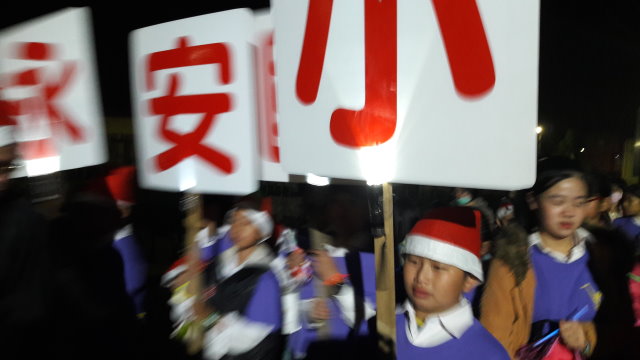 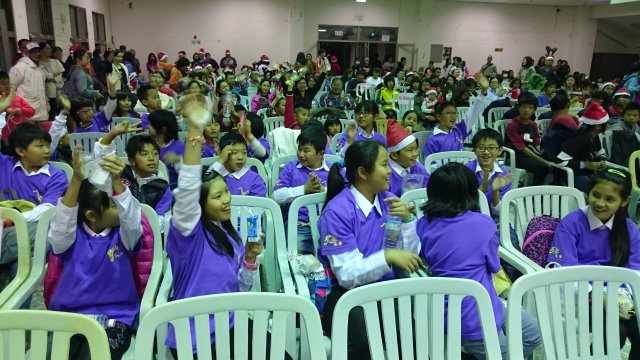 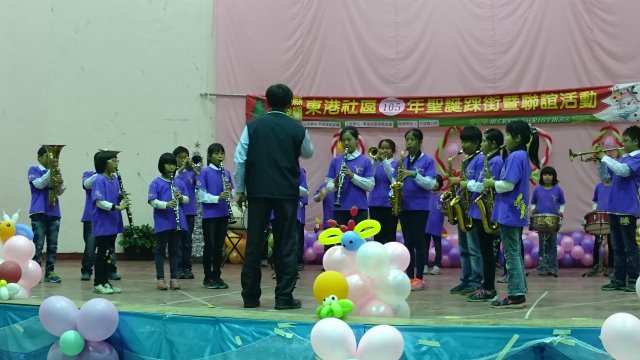 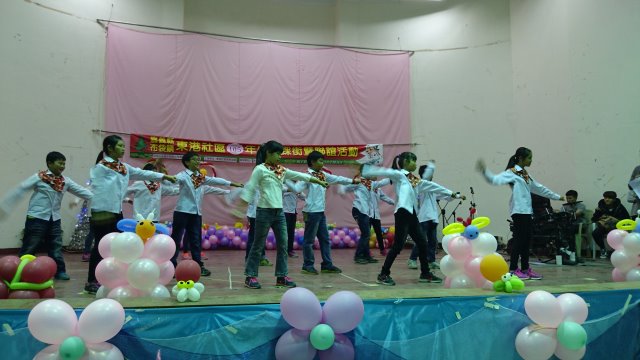 